1. Введение школьной формыС 1992 года школьная форма была отменена в связи с принятием нового Закона «Об образовании». Закон РФ от 10.07.1992 № 3266-1 "Об образовании" гласил, что школа имеет право самостоятельно на основе своего устава определять права и обязанности ученика, если это не противоречит другим законам. Порядок введения школьной формы никакими нормативными документами не регламентирован и относится к компетенции образовательного учреждения, но в обязательном порядке должен быть зафиксирован в уставе или другом локальном акте, регламентирующем деятельность школы.Так как вопрос о школьной форме может являться предметом рассмотрения органов управления образовательного учреждения: совета школы, родительского комитета, классного и общешкольного родительских собраний, Управляющего Совета. Окончательное решение принимается по соглашению всех родителей школьников или большинства.Поэтому решением УС МОУ СШ №6 было принято решение о введении школьной формы в нашем образовательном учреждении. Школьная форма вводилась поэтапно. В 2005-2006 учебном году – для обучающихся начальной школы, в 2009-2010 учебном году – для основной и старшей школы.На сегодняшний день Управляющим Советом школы разработаны единые требования к внешнему виду обучающихся нашего ОУ.Для этого Управляющим советом для родительской общественности и старшеклассников  был проведен совместно с предприятием «Школьная мода» показ коллекции школьной формы (Приложение1). Затем, путем голосования выбирались основные критерии для определения основных позиций формы нашей школы (Приложение 2).Приложение 1Показ моделей школьной формы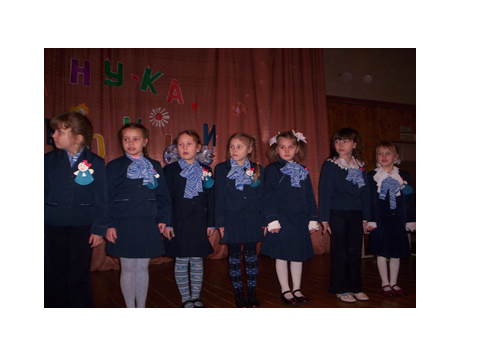 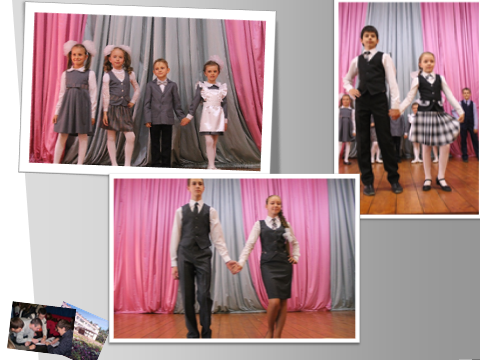 Приложение 2УТВЕРЖДЕНОНа заседании УС«___» ______ 20___Председатель УС _________Единые требования к одежде обучающихся МОУ СОШ №6 (мальчики и юноши)Повседневная одеждаБрюки классического покроя серого цветаЖилет (можно трикотажный) серого цвета Пиджак серого цвета – по желаниюОднотонная сорочкаОбязательный аксессуар – галстукКлассические ботинкиПарадная одежда используется в дни проведения праздников и торжественных мероприятий. Парадная одежда состоит из повседневной одежды, дополненной белой сорочкой.Если форма была приобретена ранее, допускается ее использование в будущем учебном годуЕдиные требования к одежде обучающихся МОУ СОШ №6 (девочки и девушки)Повседневная одеждаЖакет или трикотажный жилет серого цветаЮбка или сарафан  серого цвета Непрозрачная блузка или водолазка (длиной ниже талии)По желанию  дополнительно – брюки классического покроя серого цветаАксессуар – галстук-бантДлинные волосы собраны в хвост или заплетены.Классическая обувь на невысоком удобном каблуке.Парадная одежда используется в дни проведения праздников и торжественных мероприятий. Парадная одежда состоит из повседневной одежды, дополненной белой непрозрачной блузкой.Если форма была приобретена ранее, допускается ее использование в будущем учебном году 